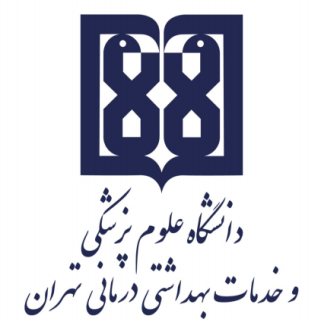 معاونت آموزشيمركز مطالعات و توسعه آموزش علوم پزشکیواحد برنامهریزی آموزشیچارچوب  طراحی«طرح دوره»اطلاعات درس: ارتقای سلامت و سبک زندگی سالمگروه آموزشی ارایه دهنده درس: پرستاری سلامت جامعه و سالمندیعنوان درس: ارتقای سلامت و سبک زندگی سالمکد درس:	6990009نوع و تعداد واحد: 1 واحد نظرینام مسؤول درس: دکتر شهزاد پاشایی پورمدرس/ مدرسان:       دکتر شهزاد پاشایی پور- دکتر مرجان دلخوشپیشنیاز/ همزمان: نظریه ها و الگوهای پرستاریرشته و مقطع تحصیلی: کارشناسی ارشد پرستاری سلامت جامعهاطلاعات مسؤول درس:رتبه علمی: دانشیاررشته تخصصی: دکترای پرستاریمحل کار: دپارتمان سلامت جامعه و سالمندی دانشکده پرستاری و مامایی علوم پزشکی تهرانتلفن تماس: 02161054208نشانی پست الکترونیک: sh-pashaeipour@tums.ac.irتوصیف کلی درس (انتظار میرود مسؤول درس ضمن ارائه توضیحاتی کلی، بخشهای مختلف محتوایی درس را در قالب یک یا دو بند، توصیف کند): سبک زندگی سالم پیش نیاز سلامت افراد جامعه می باشد که می تواند منجربه حفظ و ارتقای سلامت و پیشگیری از بیماریها شود. بدیهی است در این راستا دانش آموختگان رشته "پرستاری سلامت جامعه" و توانمندی بالقوه ای که آنان در ارتقاء سطح سلامت و ترویج سبک زندگی سالم در میان شهروندان (مددجویان خود از جمله: فرد، خانواده، گروه و جامعه) ایفا می کنند نقش کلیدی دارند.  اهداف کلی/ محورهای توانمندی:تسلط بر دانش و کسب مهارت های آموزش های مبتنی بر : ارتقاء سلامت ، سبک زندگی سالم و اصول بنیادی در شکل گیری و ابعاد آن ، نقش سبک زندگی سالم در کیفیت زندگی فرد ، خانواده و جامعه و تاثیر برنامه ها و فعالیت های جامع سازمان یافته در زمینه ارتقاء سلامت و سبک زندگی سالم در پیشگیری و کنترل مشکلات بهداشتی و بیماری های مرتبط با سبک زندگی در جامعه ، تا بتوانند آموخته های خود را در راستای سلامت جامعه در عرصه های مختلف آموزشی ، پژوهشی و مراقبتی ار خود ، خانواده و افراد جامعه مورد استفاده قرار دهند.  اهداف اختصاصی/ زیرمحورهای هر توانمندی:پس از پایان این درس انتظار میرود که فراگیر:  - مفاهیم مرتبط با سلامتی و بیماری را شرح دهد.- ارتقاء سلامت : تاریخچه ، مفاهیم ، اهداف و ارزش ها را بیان کند .- ارتقاء سلامت و حیطه های سه گانه (آموزش بهداشت ، حفاظت از سلامتی و پیشگیری )را توضیح دهد.  چار چوب های ارتقاء سلامت را ذکر کند . برنامه های سطح زندگی بهداشتی را بیان نماید .  عوامل عمده تاثیر گذار بر سلامتی را توضیح دهد .عوامل مرتبط با سبک زندگی  سالم را تشریح نماید .سبک زندگی و جنسیت را توضیح دهد .سبک زندگی و نا برابری های اجتماعی را ذکر نماید . ارزیابی خطرات بهداشتی مرتبط با سبک زندگی را بیان کند . مداخلات مربوط به سبک زندگی بهداشتی را ذکر نماید . سیاست و ارتقاء سلامت را شرح دهد . راهبرد های اساسی در ارتقاء سلامت را توضیح دهد . ارزشیابی در ارتقاء سلامت را ذکر کند . الگو ها و رویکرد های ارتقاء سلامت را بیان کند . مسایل اخلاقی در ارتقاء سلامت را ذکر کند . اعلامیه های جهانی ارتقاء سلامت و حقوق بشر را تشریح کند . پروژه شهر سالم در ارتقاء سلامت را توضیح دهد . سیاست گذاری های بهداشت عمومی در ارتقاء سلامت را شرح دهد . جایگاه ها و مکان های مرتبط با ارتقاء سلامت را توضیح دهد . فعالیت های مبتنی بر شواهد در ارتقاء سلامت را بیان کند . روشهای یاددهی- یادگیری با عنایت به رویکرد آموزشی انتخاب شده:رویکرد مجازی کلاس وارونه 	 یادگیری مبتنی بر بازی دیجیتال یادگیری مبتنی بر محتوای الکترونیکی تعاملی یادگیری مبتنی بر حل مسئله (PBL) 	 یادگیری اکتشافی هدایت شده 	 یادگیری مبتنی بر سناریوی متنی 	 یادگیری مبتنی بر مباحثه در فروم 	سایر موارد (لطفاً نام ببرید) -------رویکرد حضوری * سخنرانی تعاملی (پرسش و پاسخ، کوئیز، بحث گروهی و ...) 	 بحث در گروههای کوچک 	 ایفای نقش 	 یادگیری اکتشافی هدایت شده 	 یادگیری مبتنی بر تیم (TBL) 	 یادگیری مبتنی بر حل مسئله (PBL) 	 یادگیری مبتنی بر سناریو 		 استفاده از دانشجویان در تدریس (تدریس توسط همتایان) 	 یادگیری مبتنی بر بازی سایر موارد (لطفاً نام ببرید) -------رویکرد ترکیبیترکیبی از روشهای زیرمجموعه رویکردهای آموزشی مجازی و حضوری، به کار میرود.لطفا نام ببرید ....................تقویم درس:وظایف و انتظارات از دانشجو (منظور وظایف عمومی دانشجو در طول دوره است. وظایف و انتظاراتی  نظیر حضور منظم در کلاس درس، انجام تکالیف در موعد مقرر، مطالعه منابع معرفی شده و مشارکت فعال در برنامههای کلاس)با آمادگی قبلی طبق طرح درس در کلاس حضور داشته باشند.در مباحث کلاس شرکت فعال به صورت بحث گروهی و گفتگو در ارتباط با مباحث کلاس داشته باشند.با ارائه تازه های بهداشتی و آخرین شواهد موجود به غنی شدن مطالب کلاس کمک کنند.  تکالیف خود را به موقع ارائه دهند. روش ارزیابی دانشجو: ذکر نوع ارزیابی (تکوینی/تراکمی)                         ذکر روش ارزیابی دانشجوذکر سهم ارزشیابی هر روش در نمره نهایی دانشجوارزیابی تکوینی (سازنده): ارزیابی دانشجو در طول دوره آموزشی با ذکر فعالیتهایی که دانشجو به طور مستقل یا با راهنمایی استاد انجام میدهد. این نوع ارزیابی میتواند صرفا با هدف ارایه بازخورد اصلاحی و رفع نقاط ضعف و تقویت نقاط قوت دانشجو صورت پذیرفته و یا با اختصاص سهمی از ارزیابی به آن، در نمره دانشجو تأثیرگذار باشد و یا به منظور تحقق هر دو هدف، از آن استفاده شود. نظیر: انجام پروژههای مختلف، آزمونهای تشخیصی ادواری، آزمون میان ترم مانند کاربرگهای کلاسی و آزمونک (کوییز) های کلاسی ارزیابی تراکمی (پایانی): ارزیابی دانشجو در پایان دوره است که برای مثال میتواند شامل موارد زیر باشد:  آزمونهای کتبی، شفاهی و یا عملی با ذکر انواع آزمونها برای مثال آزمونهای کتبی شامل آزمونهای کتبی بسته پاسخ اعم از «چندگزینهای»، «جورکردنی گسترده»، «درست- نادرست» و آزمونهای کتبی باز پاسخ اعم از تشریحی و کوته پاسخ، آزمونهای استدلالی نظیر آزمون ویژگیهای کلیدی، سناریونویسی با ساختن فرضیه و ....، آزمونهای عملی که برای مثال میتواند شامل انواع آزمونهای ساختارمند عینی نظیر OSCE، OSLE و ... و یا ارزیابی مبتنی بر محل کار با استفاده از ابزارهایی نظیرDOPS، لاگبوک، کارپوشه (پورت فولیو)، ارزیابی 360 درجه و ..... باشد.      منابع: منابع شامل کتابهای درسی، نشریههای تخصصی، مقالهها و نشانی وبسایتهای مرتبط میباشد.      برخی از منابع:واژه نامه ارتقاء سلامت محمد پور اسلامی و همکاران، آخرین چاپمبانی و کاربرد تکنولوژی آموزشی، احمد قدوسیان و همکاران، آخرین چاپالگوهای مطالعه رفتار در آموزش بهداشت، داوود شجاعی زاده، آخرین چاپآموزش سلامت و تغییر رفتار، کبری نوری و داوود شجاعی زاده، آخرین چاپبرقراری ارتباط برای سلامت و تغییر رفتار، محمد پوراسلامی و همکاران، آخرین چاپبرنامه جامع درسی آموزش  سلامت آشنایی با مفاهیم کاربردی، ویژه کارشناسان آموزش سلامت جلد اول و دوم تالیف دکتر ناصر محمدی ، دکتر شهرام رفیعی فر و همکاران دوره ارتقاء مهارت های آموزشی مربیان آموزشگاههای بهورزی، تکنولوژی آموزشی، جلد چهارم، تالیف یوسف رضا چگینی مبانی و کاربرد تکنولوژی آموزشی در ارتقاء سلامت تالیف احمد قدوسیان ، دکتر رضا قاسمی برقی ریال دکتر محمد پور اسلامی ، حمیده سرمست ، میر کبیر موسویان جزوه وظایف آموزش سلامت برای تیم پزشک خانواده وزارت بهداشت درمان و آموزش پزشکی جزوه آشنایی با مفاهیم واصول بازاریابی اجتماعی، تدوین دکتر محسن شمس  به سفارش دفتر آموزش و ارتقای سلامت وزارت بهداشت درمان و آموزش پزشکی مباحثی در فرآیند آموزش بهداشت تالیف دکتر علیرضا حیدری نیا جزوه آشنایی با اصول جلب حمایت همه جانبه در برنامه های سلامت، تدوین دکتر محسن شمس  به سفارش دفتر آموزش و ارتقای سلامت وزارت بهداشت درمان و آموزش پزشکی دستور العمل ها و جزوات دفتر آموزش و ارتقای  سلامت وزارت بهداشت درمان و آموزش پزشکی Health & health care later life CL by Victor C(the last edition)Caring for children with HIV&AIDS By Rosie Claxton and Tony Harrison(the last edition)Health promotion and aging,4th editionpractical for health professionals by David Haber.(the last edition)Health promotion and patient education: a professional guide by P. web. (the last edition).Maurer FA, Smith CM. Community Health Nursing: Health for Families and Population, last edition.Allender JA, Rector C, Warner K D. Community & Public Health Nursing: Promoting the Public's Health. Lippincott Williams& Wilkins, 2014.Nies M A, McEven M. Community/Public Health Nursing. Elsevier, 2011.Lancaster J, Stanhope . Public Health Nursing: Population –Centered Health Care in the Community, 2008. Glanze K et al. Health Behavior and Health Education. Theory, Research, and Practice. 2008.  رویکرد آموزشی:  مجازی  حضوری ترکیبینام مدرس/ مدرسانفعالیتهای یادگیری/ تکالیف دانشجو روش تدریسعنوان مبحثجلسهدکتر مرجان دلخوشانجام تکالیف تعیین شدهسخنرانی و پرسش و پاسخمعرفی درس مروری بر مفاهیم مرتبط با سلامتی و بیماری، ارتقاء سلامت: تاریخچه، مفاهیم، ارزش ها و اهداف، ارتقای سلامت و حیطه های سه گانه (آموزش بهداشت، حفاظت از سلامتی و پیشگیری)، چارچوب های آن1دکتر مرجان دلخوشانجام تکالیف تعیین شدهسخنرانی و پرسش و پاسخبرنامه های سبک زندگی بهداشتی، عوامل مرتبط با سبک زندگی سالم و مداخلات مربوطه2دکتر مرجان دلخوشانجام تکالیف تعیین شدهسخنرانی و پرسش و پاسخسبک زندگی و جنسیت، سبک زندگی و نابرابری های اجتماعی، ارزیابی خطرات بهداشتی مرتبط با سبک زندگی3دکتر مرجان دلخوشانجام تکالیف تعیین شدهسخنرانی و پرسش و پاسخعوامل عمده تاثیرگذار بر سلامتی، نابرابری در سلامت، جایگاه های و مکان های فعالیت های مرتبط با ارتقای سلامت 4دکتر شهزاد پاشایی پورانجام تکالیف تعیین شدهسخنرانی و پرسش و پاسخارزشیابی در ارتقای سلامت، الگوها و رویکردهای ارتقای سلامت5دکتر شهزاد پاشایی پورانجام تکالیف تعیین شدهسخنرانی و پرسش و پاسخاعلامیه های جهانی ارتقای سلامت و حقوق بشر، سیاست های بهداشت عمومی در ارتقای سلامت، سیاست و ارتقای سلامت6دکتر شهزاد پاشایی پورانجام تکالیف تعیین شدهسخنرانی و پرسش و پاسخفعالیت های مبتنی بر شواهد در ارتقای سلامت7دکتر شهزاد پاشایی پورانجام تکالیف تعیین شدهسخنرانی و پرسش و پاسخراهبردهای اساسی در ارتقای سلامت، مسائل اخلاقی در ارتقای سلامت891011121314151617نمرهروش30 درصدحضور فعال و مشارکت در مباحث کلاسی انجام به موقع و صحیح تکالیف  و رعایت پوشش حرفه ای20 درصدارائه آخرین شواهد موجود در ارتباط با سبک زندگی50 درصدامتحان کتبی پایان ترم